Betreft: Rapportageformulier DTLGeachte $$gpDoctorName$$,Reden contact logopedistHulpvraag:
$$_ERGO_ANAMNESE.hulpvraagClient$$ScreeningWij hopen u hiermee voldoende geïnformeerd te hebben. Mocht u nog vragen hebben, kunt u contact opnemen via telefoonnummer: $$doctorPhone$$ of via één van onderstaande e-mailadressen.Met vriendelijke groet,$$doctorName$$ $$currentUserFunction$$ Email: $$doctorEmail$$Weledelgeleerde heer/mevrouw $$gpDoctorName$$, huisarts$$gpDoctorStreet$$ $$gpDoctorStreetNumber$$$$gpDoctorZipcode$$  $$gpDoctorCity$$$$locationAddressCity$$, $$prettyDate$$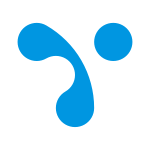 CliëntgegevensCliëntgegevensNaam$$patientFullName$$Geboortedatum$$patientDateOfBirth$$BSN$$patientSocialSecNr$$Huisadres$$patientStreet$$ $$patientHouseNumber$$$$patientZipcode$$  $$patientTown$$Telefoonnr.$$patientPhone$$Hulpvraag$$_LOGO_AANMELDING_V2.hulpvraagDTL$$Verwachtingen cliënt$$_LOGO_AANMELDING_V2.verwachtingenDTL$$Ervaren functioneringsproblemen$$_LOGO_AANMELDING_V2.ervarenFuncProblemenDTL$$Factoren van invloed op ervaren functioneringsproblemen$$_LOGO_AANMELDING_V2.factErvarenFuncProblemenDTL$$Aanvullende medische gegevens$$_LOGO_AANMELDING_V2.aanvullendeMedischeGegevens$$Conclusie screening$$_LOGO_AANMELDING_V2.conclusieScr$$Toelichting$$_LOGO_AANMELDING_V2.toelichtingPluis$$Toestemming patiënt voor overleg (huis)arts en/of andere professional?$$_LOGO_AANMELDING_V2.toestOverlegHaDTL$$Datum toestemming patiënt voor overleg (huis)arts en/of andere professional$$_LOGO_AANMELDING_V2.toestOverlegHaDTLdatum$$Resultaat overleg met (huis)arts en/of andere professional$$_LOGO_AANMELDING_V2.resultaatOverlegArtsProfessional$$Aanvraag voor nadere diagnostiek of aanvullende (medische) gegevens$$_LOGO_AANMELDING_V2.aanvraagDiagnostiek$$